Konspekt zajęć zdalnychGrupa Biedronki 2,5-3 latkiOpracowały : Joanna Gutkowska, Olga Nawara- NowakowskaData : 12.04.2021Temat : Zmartwienie Księżyca Cele ogólne : Rozwijanie mowyCele szczegółowe : Dziecko :wypowiada się na temat treści opowiadaniauczestniczy w zabawie ruchowejwykonuje pracę plastyczną chętnie uczestniczy w zabawach z rodzicemMetody : rozmowa kierowana, pokaz, zadań stawianych do wykonaniaFormy : indywidualnaŚrodki dydaktyczne : obrazki przedstawiające przestrzeń kosmiczną, statki kosmiczne, planety, kolorowe klocki, , opowiadanie J. Papuzińskiej „Jak nasza mama zreperowała księżyc”, obrazek księżyca do kolorowania, kredki.Kompetencje kluczowe :Kompetencje językowe :Dziecko odpowiada na pytania dotyczące treści opowiadaniaKompetencje w zakresie czytania i pisaniaDziecko:doskonali spostrzegawczość i pamięć wzrokowąKompetencje w zakresie świadomości i ekspresji kulturalnejDziecko :uczestniczy w zabawie ruchowejwykonuje pracę plastycznąKompetencje matematyczneDziecko :wspólnie z rodzicem liczy planety znajdujące się  na obrazku Proponowana realizacja :1. Oglądanie obrazków przedstawiających przestrzeń kosmiczną, statki kosmiczne i planety. Wspólne liczenie z rodzicem ile  planet znajduje się w układzie słonecznym. (Załącznik nr ) Pokazanie dziecku jak wygląda statek kosmiczny, odpowiedzenie przez dziecko na pytanie jakiego koloru są koła na statku kosmicznym. Załącznik nr 22. Zabawa orientacyjno- porządkowa „Lot rakietą”Dziecko biega po pokoju z rękami wyciągniętymi na boki. Na hasło rodzica  Lądowanie – zatrzymuje się i nisko kuca.3. Słuchanie opowiadania J. Papuzińskiej „Jak nasza mama zreperowała księżyc”Dziecko słucha opowiadania czytanego przez rodzica następnie odpowiada na pytania dotyczące treści opowiadania  (załącznik nr 3)- Kto płakał w nocy i obudził mamę? - Co stało się księżycowi ?- O co martwił się księżyc? - Na jaki pomysł wpadła mama?- Z jakich składników zrobiła ciasto ?- Czego użyła do przyklejenia brakującego rożka ?- O co mama poprosiła księżyc ?4. Zabawa konstrukcyjna „Statek kosmiczny”Dziecko z kolorowych klocków wspólnie z rodzicem buduje statek kosmiczny którym można  byłoby  udać się w podróż kosmiczną5. Ćwiczenie graficzne Rodzic daje dziecku kartkę z szablonem wesołego księżyca. Zadaniem dziecka jest za pomocą kredek w różnych kolorach starannie pomalować obrazek. Załącznik nr 4Ewaluacja zajęć Podziękowanie dziecku za wspólną zabawę. Pochwalenie dziecka za aktywne uczestnictwo w zajęciach.ZAŁĄCZNIK NR 1 UKŁAD SŁONECZNY 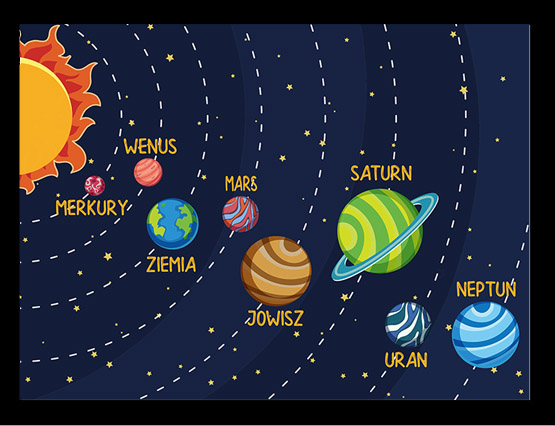 ZAŁĄCZNIK NR 2  STATEK KOSMICZNY 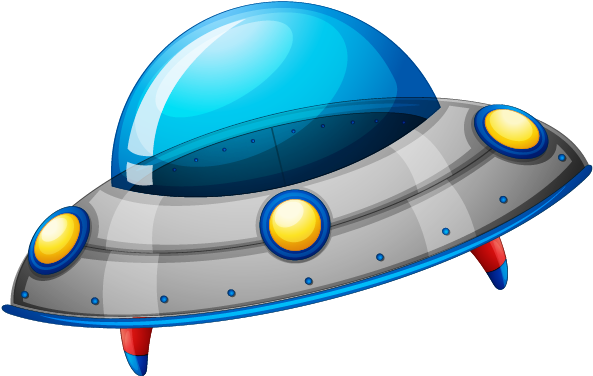 ZAŁĄCZNIK NR 3 Tekst  opowiadania J. Papuzińskiej  „Jak nasza mama zreperowała księżyc”Mama opowiadała, że obudziła się w nocy, bo księżyc świecił jej prosto w twarz. Wstała z łóżka, aby zasłonić okno. I wtedy usłyszała, że ktoś pochlipuje na dworze. Więc wyjrzała oknem, ciekawa, co tam się dzieje. I zobaczyła, że księżyc świeci na niebie z bardzo smutną miną, a po brodzie, osłoniętej małą białą chmurką, płyną mu łzy.- Co ci się stało? - spytała nasza mama. Dlaczego płaczesz?- Buuuu! - rozpłakał się wtedy księżyc na cały głos - chciałem zobaczyć, jak wygląda z bliska wielkie miasto, spuściłem się na dół, zaczepiłem o wysoką wieżę i obtłukłem sobie rożek!Księżyc odsunął białą chmurkę i mama zobaczyła, że ma utrącony dolny róg. Wyglądał zupełnie jak nadłamany rogalik.- Co to będzie! - lamentował księżyc. - Kiedy zrobię się znów okrągły, będę wyglądał jak plasterek sera nadgryziony przez myszy! Wszyscy mnie wyśmieją!- Cicho - powiedziała mu mama. - Cicho, bo pobudzisz dzieci. Chodź tu na balton, połóż się na leżaku i poświeć mi, a ja spróbuję wymyślić jakąś radę na twoje zmartwienie.Księżyc podpłynął do balkonu i ułożył się ostrożnie na leżaku. A mama założyła szlafrok, pantofle i poszła do kuchni. Cichutko wyciągnęła stolnicę, mąkę, jaja, śmietanę i zagniotła wielki kawał żółciutkiego ciasta. Z tego ciasta ulepiła rożek, taki, jakiego brakowało księżycowi.- Siedź teraz spokojnie - powiedziała - to ci przyprawię ten twój nieszczęsny rożek.Okleiła mama księżycowi brodę ciastem, równiutko, i wylepiła taki sam rożek, jak ten, co się obtłukł. Potem wzięła jeszcze parę skórek pomarańczowych i tymi skórkami, jak plastrem, przylepiła ciasto do księżyca.- Gotowe! - powiedziała. - Za kilka dni rożek ci przyrośnie i będziesz mógł te plasterki wyrzucić. Ale pamiętaj, na drugi raz nie bądź gapą, omijaj sterczące dachy i wysokie wieże. Przecież mogłeś się rozbić na kawałki!ZAŁĄCZNIK NR 4 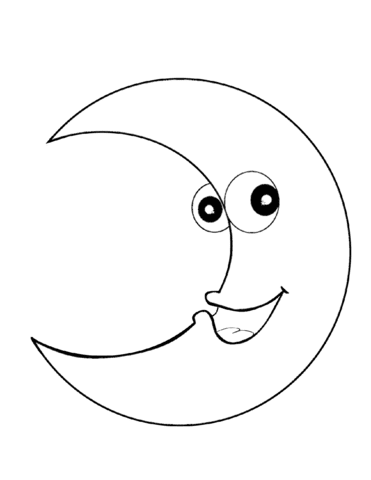 